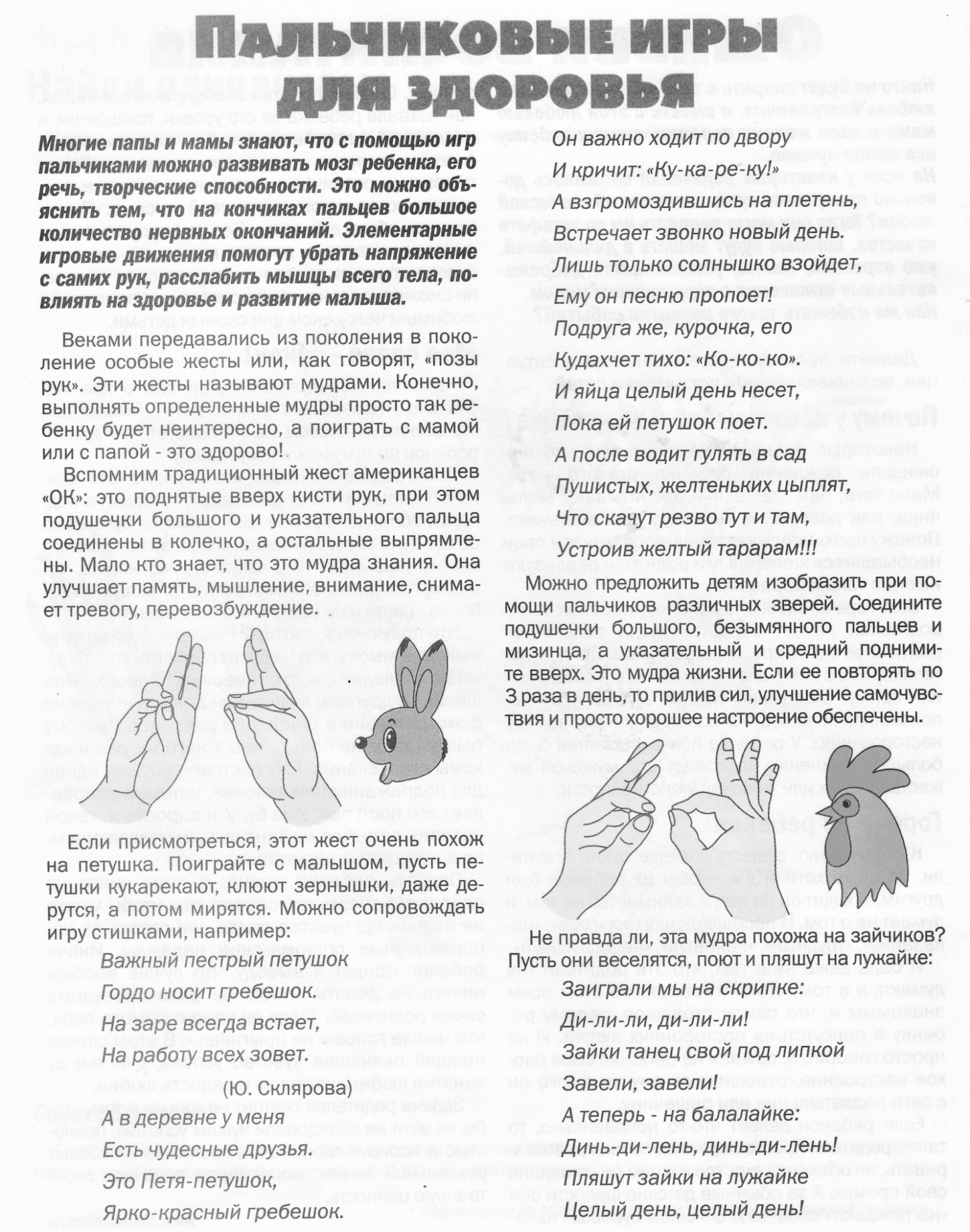 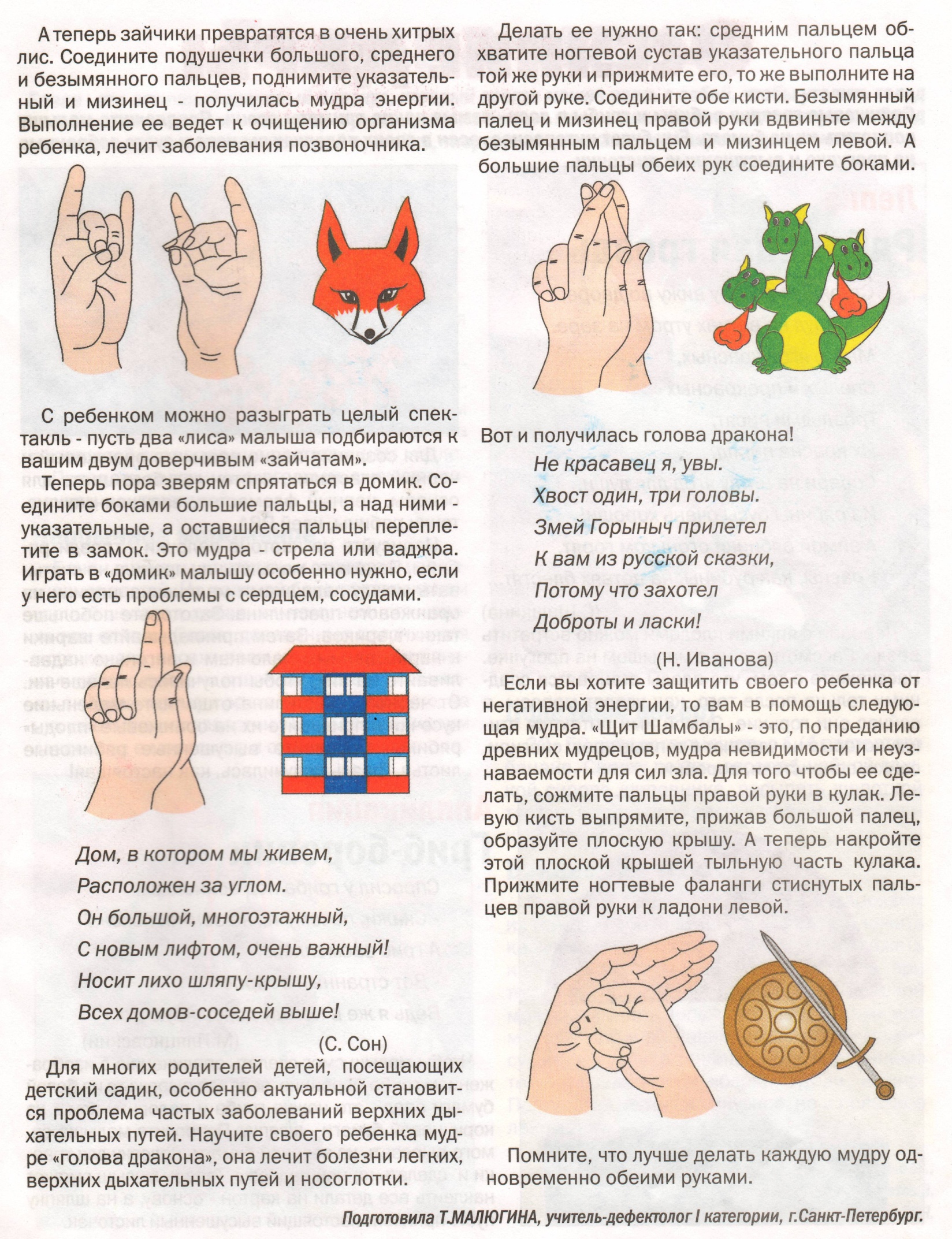 Журнал «Учимся играя» №9/2012 год